Network: Impact Report 2021The purpose of this documentThis document flows directly from our Action Plan for 2021 which translated our school priorities into actions for the current year of our five-year improvement cycle. These actions were responsive to identified challenges, changes or risks to delivery of improvement for student learning.Our school’s contribution to whole-of-system Strategic IndicatorsEducation Directorate Strategic Indicator 2018-2021To promote greater equity in learning outcomes in and across ACT public schoolsIn 2021 our school supported this Strategic Indicator through:midyear information captured through Semester reporting, informed teacher performance development plan reviews and supporting planning for staff development opportunitiespromoting differentiation and personalised service delivery during community lockdownworking with a team representing Infrastructure and Capital Works and Inclusion Support to ensure facilities within the Yerra and its surrounds will support the safety, wellbeing and learning of all students entering our Kindergarten classesEducation Directorate Strategic Indicator 2018-2021To facilitate high quality teaching in ACT public schools and strengthen educational outcomes.In 2021 our school supported this Strategic Indicator through:embedding school-wide systems for analysis of student growth in writing and mathematics using multiple sources of data within professional learning communitiesengagement in the ACT Education Directorate’s ‘Finding the Balance’ program focussed on strengthening educational outcomes in mathematicsengagement in the University of Canberra and ACT Affiliate School Teacher as Researcher program focussed on action research examining approaches to strengthening student learning outcomes in writingEducation Directorate Strategic Indicator 2018-2021To centre teaching and learning around students as individualsIn 2021 our school supported this Strategic Indicator through:professional development at the beginning of the year focussed on strengthening formative assessment practices across the schoolengaging with families to tailor learning experiences to meet the needs of individuals during the community lockdownengaging the services of an experienced literacy leader to guide our inquiry into how overt, explicit routine and systematic learning conversations, between home and school, can impact parent perceptions and student learning progressReporting against our prioritiesPriority 1:	Improve growth in writing  Targets or measuresBy the end of 2023 we will achieve:Student learning dataTarget or measure: Proportion of students in top two bands equal to or above like schools in writing.Source:	NAPLAN Scout Data  
Target or measure: By 2023 80% of our Year 5 students will be achieving at/or above expected growth from Year 3 to Year 5 in writing.Source:	NAPLAN Scout Data  
Target or measure: A to E – Increase proportion of children maintaining a grade or achieving a higher grade in English)Source: Student Reports/SAS Insights
Target or measure: Proportion of students achieving expected or high growth in BASE ReadingSource: BASEPerception DataTarget or measure: To increase the proportion of students who agree or strongly agree with the statement:The texts I compose have impact.Source:	Satisfaction Survey and/or alternative tool, to be developed during 2019 - Students
Target or measure: To increase the proportion of staff who agree or strongly agree with the statement:I feel confident and capable to enable students to compose texts with impact. Source:	Satisfaction Survey and/or alternative tool to be developed during 2019 - Teachers
School program and process dataTarget or measure: By 2023, a whole school approach to planning and monitoring will be articulated. Source: Policy implementation guidelines and planning documentsIn 2021 we implemented this priority through the following strategies.Strengthening an inquiry approach and a focus on differentiated practice and identifying authentic contexts for writing.Below is our progress towards our five-year targets with an emphasis on the accumulation and analysis of evidence over the term of our plan. Student learning dataPerception DataSchool program and process dataWhat this evidence tells usOur achievements for this priorityTeacher as Researcher ProjectInvestigated shared beliefs and practices around the teaching of text compositionIdentified and implemented resources and routines to expand writing opportunities Initial identification of formative assessment strategies to strengthen writing performanceWhole School Monitoring A whole school approach to monitoring student progress in writing was refined in 2021Planning commenced to support tracking of oral language in preschool and kindergarten Data sets updated to include whole school student growth data now available through the School Administration SystemChallenges we will address in our next Action PlanPriority 2:	Improve growth in mathematicsTargets or measuresBy the end of 2023 we will achieve:Student learning dataTarget or measure: Proportion of students in top two bands equal to or above like schools in mathematics.Source:	NAPLAN Scout Data  Target or measure: By 2023 80% of our Year 5 students will be achieving at/or above expected growth from Year 3 to Year 5 in Numeracy.Source:	NAPLAN Scout Data  Target or measure: To increase the proportion of students achieving average and above expected level raw scores.Source: PAT TestingTarget or measure: To increase the proportion of students achieving average and above expected growth.Source: PAT TestingTarget or measure: To increase the proportion of students achieving average and above expected growth in BASE Testing.Source: BASEPerception DataTarget or measure: To increase the proportion of students who agree or strongly agree with the statements:I use mathematics effectivelyThe mathematics I have learnt about is relevant to meSource:	Satisfaction Survey and/or alternative tool to be developed during 2019 - StudentsTarget or measure: To increase the proportion of staff who agree or strongly agree with the statement:I feel confident and capable to enable students to use mathematics effectivelySource:	Satisfaction Survey and/or alternative tool, to be developed during 2019 - TeachersSchool program and process dataTarget or measure: By 2023, a whole school approach to planning and monitoring will be articulated. Source: Policy implementation guidelines and planning documentsIn 2021 we implemented this priority through the following strategies.Strengthening an inquiry approach and a focus on differentiated practice and identifying authentic contexts for mathematics.Teacher development to support the conditions for numeracy developmentTeacher development in analysis of students’ application of numeracyBelow is our progress towards our five-year targets with an emphasis on the accumulation and analysis of evidence over the term of our plan. Student learning dataPerception DataSchool program and process dataWhat this evidence tells usOur achievements for this priorityChallenges we will address in our next Action PlanAttachment A – Responses to question: Why is this your best piece of writing?2019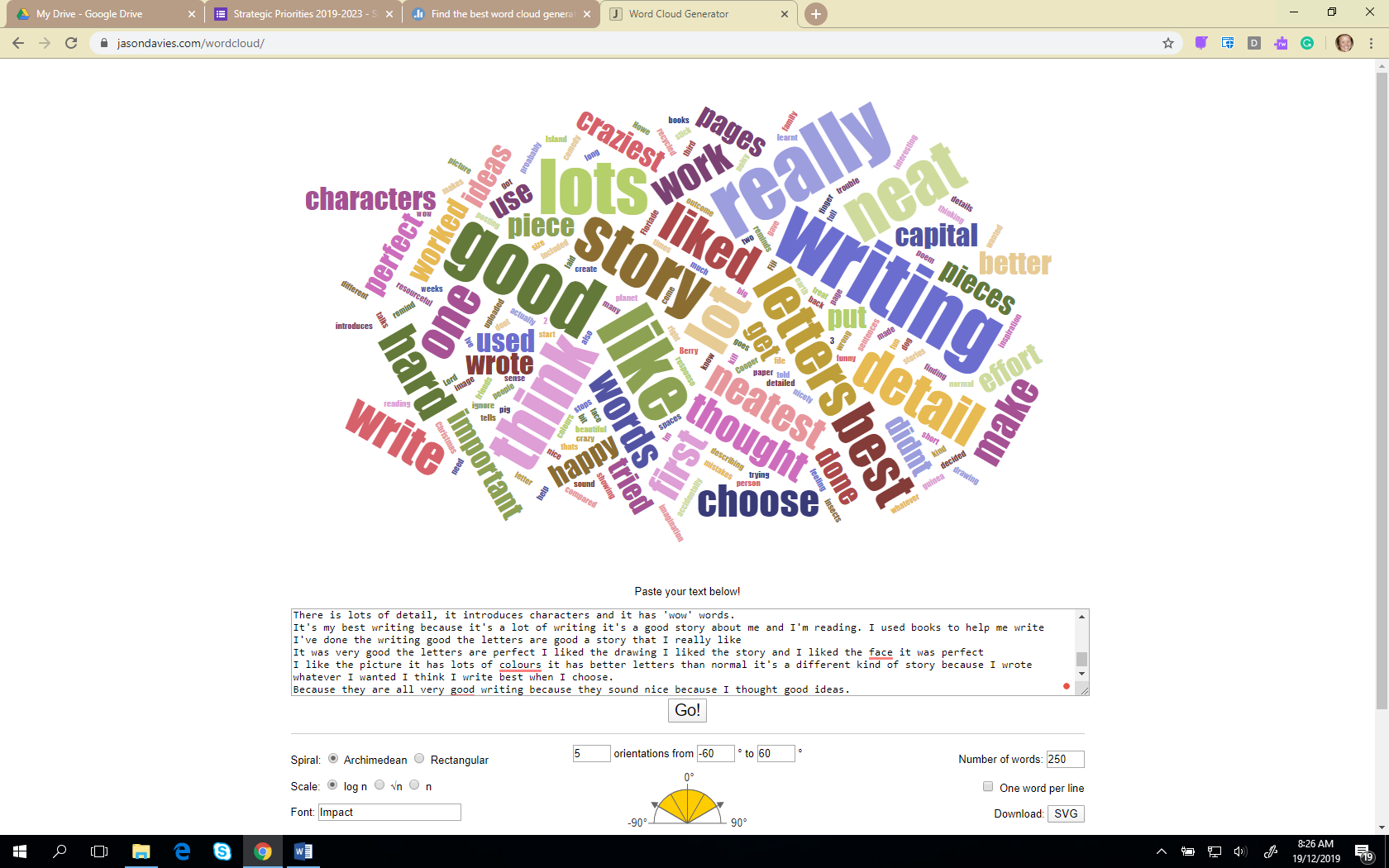 2020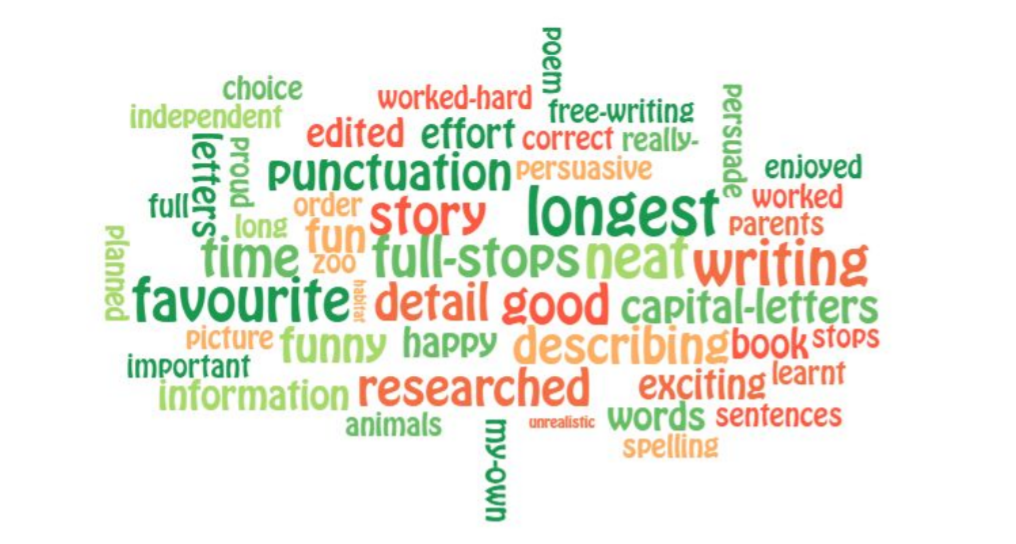 2021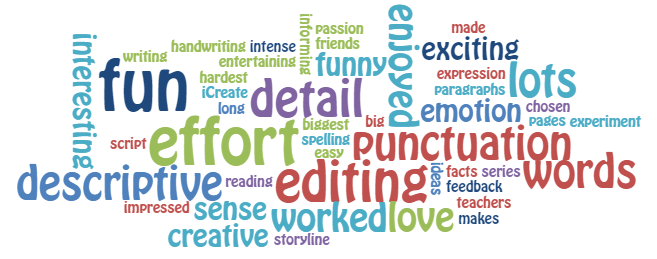 Targets or MeasuresBase20192020202120222023Proportion of students in top two bands in writing (Year 3)47%48.8%32.2%Proportion of students in top two bands in writing (Year 5)13.6%23.1%14.9%Proportion in top 2 bands equal to or above like schools in writing (Year 7)By 2023 80% of our Year 5 students will be achieving at/or above expected growth from Year 3 to Year 5 in writing.58.3%66.7%50%Increase the proportion of students achieving at or above expected growth in writing (Years 5-7)A to E – Proportion of children maintaining a grade or achieving a higher grade in English.Measured from 2020Measured from 202079%86%Proportion of children achieving expected or high growth in BASE Reading89.1%81%75%75%Targets or MeasuresBase20192020202120222023Increase the proportion of students who agreeor strongly agree with the statement‘The texts I compose have impact’Through analysis of baseline data sets, this measure has been modified to the measure below.Through analysis of baseline data sets, this measure has been modified to the measure below.Through analysis of baseline data sets, this measure has been modified to the measure below.Through analysis of baseline data sets, this measure has been modified to the measure below.Through analysis of baseline data sets, this measure has been modified to the measure below.Through analysis of baseline data sets, this measure has been modified to the measure below.Student responses to the statement:‘Why is this your best piece of writing?’See Attachment ASee Attachment ASee Attachment ASee Attachment AIncrease the proportion of staff who agree orstrongly agree with the statement ‘I feel confident and capable to enable students to compose texts with impact’To be collected start of 2021.To be collected start of 2021.To be collected start of 2021.88%Targets or MeasuresBase20192020202120222023By 2023, a whole school approach to planning and monitoring will be articulated. There is philosophical misalignment and inconsistency of practice across the school.A tool was developed for analysis of writing and a semesterly routine was introduced.Disciplined dialogue around data sets – annually in the development of the impact report.Shared Inquiry Planners were used to document learning and teaching throughout the year.Majority of samples that students identified as their best writing was a product of an inquiry experience.The Ainslie School Literacy Coalition led the continued implementation of the Writing Analysis Tool in 2020, and continued to engage in disciplined dialogue around the data that teams collectedA literacy coalition group was established to lead this priority.Literacy coalition led the school in the collection of data around children’s perception of themselves as writers.Whole school programs included time for children to write for their own purposes.Use of Writing Analysis tool continued.An inquiry examined the current state of routines and processes for communication about learning with families.The evidence indicates a decline in some of the student learning and perception data sets.Data sets Introduced in 2022:
Information gathered from inquiry into routines and systems used by teachers to communicate with families about student earning in writing.
NAPLAN Data examining growth from years 5 –7 
Staff perception data gathered to examine perceived abilities of staff to enable students to write with agency and impactA focus in 2022 will be supporting teachers to provide quality feedback to progress student learning.Improving routines and systems between students, teachers and families for providing feedback around student progress in writingEmbedding the use of work samples from ACARA to guide moderation across the school Identify the ways in which oral language development will be monitored, tracked and enhanced in the Early YearsTargets or MeasuresBase20192020202120222023Proportion in top 2 bands equal to or above like schools in Mathematics (Year 3)46.5%46.5%33.33%Proportion in top 2 bands equal to or above like schools in Mathematics (Year 5)31.7%30.8%21.7%Proportion in top 2 bands equal to or above like schools in Mathematics (Year 7)80% of our Year 5 students will be achieving at/or above expected growth from Year 3 to Year 5 in Numeracy50%58%44.1%80% of our Year 5 students will be achieving at/or above expected growth from Year 5 to Year 7 in NumeracyPAT Testing - To increase the proportion of students achieving average (stanine 4/5/6) and above expected (stanine 7/8/9) level raw scores.93.5%91% PAT Testing - To increase the proportion of students achieving average and above expected growth.Baseline Data Collected 82.25%  149/179 students years 2-6A to E – Proportion of children maintaining a grade or achieving a higher grade in mathematics.Measured from 2020Measured from 202080%80%Proportion of children achieving expected or high growth in BASE Mathematics.85.5%90.8%87.5%84.1%Targets or MeasuresBase20192020202120222023To increase the proportion of students who agree or strongly agree with the statements ‘I use mathematics effectively’‘The mathematics I have learnt about is relevant to me.’Data Collected from 201981.8%90.9%79 %88.7%71.2%73.1%To increase the proportion of staff who agree or strongly agree with the statement‘I feel confident and capable to enable students to use mathematics effectively.’Data Collected from 201987.5%84%Targets or MeasuresBase20192020202120222023By 2023, a whole school approach to planning and monitoring will be articulated.There is philosophical misalignment and inconsistency of practice across the school.Data gathered to explore existing practice in mathematicsMixed pedagogical and assessment approaches identifiedTeachers experimented with numeracy through inquiry K-2 classes experimented with Kath Murdoch’s ‘Discovery Workshops’ and authentic contexts to drive numeracy experiences PAT-Maths introduced and baseline data collected. Year 1-6 PAT-Data analysis through Disciplined Dialogue conducted by Numeracy Coalition members and shared with staff.Teachers participated in the Directorate's ‘Finding the Balance’.Maths Champion Group focused on Inquiry Maths approach in the classroom.Maths Champion Group explored staff perception, knowledge and skill.Maths perception data collected for students and staff.PAT – Maths was completed by Years 2-6 students.Years 2-6 PAT Data analysis through Disciplined Dialogue conducted by Executive team and shared with staffThere has been a decrease in NAPLAN performance data. PAT Testing provides data that indicates a significant proportion of students are achieving expected growthThe percentage of students who selected ‘Agree’ and ‘Strongly Agree’ to the statement ‘I use mathematics effectively’ decreased from 2020 79% to 2021 71.2%The percentage of students who selected ‘Strongly Disagree’ and ‘Disagree’ was 3.3% indicating that a portion of students were non-committalThe percentage of students who selected ‘Agree’ and ‘Strongly Agree’ to the statement ‘The mathematics I have learnt is relevant to me’ decreased 2020 88.7% to 2021 73.1% The percentage of students who selected ‘Strongly Disagree’ and ‘Disagree’ was 8% indicating that a portion of students were non-committalImplications for the next AP involves supporting students to reflect on and translate new learning to authentic contexts Our achievements for this priorityFinding the Balance ProgramEngagement in Professional Development Identification of the mathematics and numeracy needs of the schoolLeadership Development Collected baseline staff data around Inquiry MathsCreation of shared Google Drive for exemplars, inquiry ideas, strategiesFocus on whole school use of Mathematical language to extend student vocabulary and promote consistent language use across the schoolEngagement in Professional Networks: ReSolve, Enabling Pedagogies, NRichStaff SurveyStaff survey provided baseline data around knowledge, use, and understanding of an inquiry approach to mathematicsManaging and sustaining teacher motivation and confidence in a context of surprising student performance data on some measures.Highlight and continue to integrate mathematics opportunities into the contexts that inquiries present.Continue to build teacher capabilities in numeracy and mathematics education.